 	jk’Vªh; lsok ;kstuk 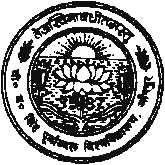 ohj cgknqj flag iwokZUpy fo”ofo|ky;] tkSuiqj i=kad% ५०/iw0fo0fo0@jk0ls0;ks0@2018&19 			   fnukad% 17-09-2018lsok esa]	leLr izkpk;Z@dk;Zdze vf/kdkjh ¼jk0ls0;ks0½	¼leLr lEc) egkfo|ky;½	ohjcgknqj flag iwokZUpyfo'ofo|ky;] tkSuiqjAfo’k;&jk’Vªh; lsok ;kstuk&izh0vkj0Mh0 ijsM gsrq ,d fnolh; p;u f'kfoj 2018 ds lEcU/k esaAegksn;]	mi;qZDr fo"k;d Hkkjr ljdkj ;qok dk;Zdze ,oa [ksy ea=ky; jk0ls0;ks0 {ks=h; funs”kky;] dsUnzh; Hkou] vkBoka ry] gky ua0&1] lsDVj&,p] vyhxat] y[kuÅ ds i= la[;k&4&82@jk0ls0;ks0@ {ks0ds0 @y[k@ 2018&19] fnukad% 10 flrEcj] 2018  ds dze esa tSlk fd vkidks fofnr gS fd izR;sd o"kZ x.kra= fnol ijsM ¼R.D.PARADE½] ubZ fnYyh esa jk"Vªh; lsok ;kstuk ds Lo;alsod@lsfodkvksa }kjk Hkh lgHkkfxrk dh tkrh gSA vkj0Mh0  ijsM ls iwoZ    izh-vkj-Mh- ijsM f”kfoj&2018 dk vk;kstu vDVwcj] ds izFke lIrkg eas iVuk jhtu ds vUrxZr fnukad% 03 ls 12 vDVwcj] 2018 rd fudV&jkph esa e/;{ks= dk iwoZ x.kra= fnol ijsM f”kfoj vk;ksftr fd;k tkuk izLrkfor gSA ftlesa mRrj izns'k rFkk mRrjk [k.M jkT; ds jk0sls0;ks0 Lo;alsod@lsfodkvksa lfgr fcgkj] >kj[k.M] e/; izns'k rFkk NRrhlx< ds Lo;alsodksa }kjk lgHkkfxrk dh tk;sxhAHkkjr ljdkj ds funsZ”k ds dze eas izh-vkj-Mh- ijsM f”kfoj&2018 esa lgHkkfxrk ds fy, jk0ls0;ks0 Lo;alsodksa ds p;u gsrq fo”ofo|ky; ifjlj jk0ls0;ks0 Hkou esa fnukad% 27-09-2018 dks izkr% 10%00 cts ls ,d fnolh; p;u f”kfoj dk vk;kstu fd;k x;k gSA ftlesa bPNqd vf/kdre 04 ¼02 Loa;lsod ,o 02 Loa;lsfodk izfr egkfo|ky;] tks foxr l= essa jk’Vªh; lsok ;kstuk ds fo”ks’k f”kfoj lkr f}olh; esa izfrHkkx fd;k gks ,oa ftudh yEckbZ Loa;lsod &165lseh0 rFkk Loa;lsfodk&155 lseh- gks½ Lo;alsod@lsfodk dks layXu izi= ds vuqlkj leLr vgZrk,sa iw.kZ djrs gks] dks fu/kkZfjr frfFk ,oa le; ij layXud izi=ksa dks iwfjr djrs gq, mifLFkr gksuk lqfuf”pr fd;k tk;Avr% vkils vuqjks/k gS fd mijksDrkuqlkj bPNqd vH;fFkZ;ksa dks vius Lrj ls rS;kj djkdj mDr fu/kkZfjr frfFk ,oa le; ij mifLFkr gksus gsrq funsZf”kr djus dk d’V djsaA ftlls “kkluns'k ds vuqikyu esa izh-vkj-Mh- ijsM f”kfoj&2018 gsrq Lo;alsod@lsfodkvksa dk p;u fo”ks’kK;ksa ds le{k fd;k tk ldsAlayXud% p;u laca/kh Hkkjr ljdkj dk ekudA 									      Hkonh;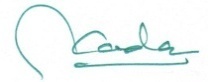     ¼jkds”k dqekj ;kno½                                                                             dk;Zdze leUo;dizfrfyfi%										       futh lfpo dqyifr] dqyifr th ds lwpukFkZA{ks=h; funs”kd] Hkkjr ljdkj] {ks=h; funs”kky;] dsUnzh; Hkou] vkBokary] gky ua0&01] lsDVj&,p] vyhxat] y[kuÅ dks lwpukFkZAfo'ks"k dk;kZf/kdkjh  ,oa jkT; lEidZ vf/kdkjh] mPp f'k{kk ¼jk0ls0;ks0lsy½foHkkx] m0iz0”kklu] y[kuÅ dks lwpukFkZAvk'kqfyfid foRrvf/kdkjh] foRrvf/kdkjh th ds lwpukFkZAleUo;d] vkbZ0D;w0,0lh0 dks lwpukFkZAizHkkjh] fo”ofo|ky; osolkbZM dks bl vk”k; ls izsf’kr fd mDr lacaf/kr lwpuk ,oa vkosnu i= dk izk:i fo”ofo|ky; ds osolkbZM ij viyksM djus dk d’V djasA    ¼jkds”k dqekj ;kno½                                                                             dk;Zdze leUo;dEligibility Criteria for Selection of NSS volunteers for Pre R.D. Camps1.	One institution/college should select maximum one  (Male or female) volunteer only.   In case a volunteer is extra ordinary and the College is having more than two units, then two volunteers may be considered from that institution.2.	Each nominee must fulfill the following criteria:-(i) Volunteer Should be from NSS only and must have completed one-year of volunteership in NSS and preferably attended one NSS special camp (volunteer should bring their NSS volunteers work diary with them OR a certificate by the Programme Officer/Principal if diary is not provided as a documentary proof of volunteership).(ii)	Should be unmarried.(iii)	Height:  155- for girls and 165- for boys.Weight: There should be no evidence of weak constitution, bodily defects or under weight or obese(iv)	Should be able to do the followingRunning upto 1.5  km  in 10 minutesShould march constantly for 20 minutesShould give / listen command from 25 mtrsShould not have flat foot or knocked knee(v)	One volunteer may be given maximum of two chances to attend Pre-RD Camps during volunteership (vi)	Participants should not be below the age of 16 years(vii)	Volunteer should possess good communication skill.(viii)      Any extra ordinary talent of the volunteer may be considered for selection to Pre RDC.(ix)        Volunteer must have a pleasing personality and smart appearance.(x)   	Volunteer should be cooperative and courteousness.(xi)      Volunteer should be good in perade.  (xii)      Volunteer should be medically fit.NB : There should be a paramedical member during the selection process at different level.Selection at Unit Level This is the first level of selection so NSS Programme Officer (PO) has to be very careful to select the best volunteer of the unit for the University level selection. PO must follow the guidelines strictly.	Composition of the Selection Committee at college level may be Principal OR His/ Her Representative, One faculty member Preferably NCC in-charge and NSS Programme Officer They should select one or two (male or /and female) volunteer.Selection at District Level (if required)If university/+2 council is having more districts under their jurisdiction there may be the selection at district level to avoid the crowd at University/+2 Council. This responsibility may be given to one of the leading colleges of the district and appropriate selection committee may be constituted for the fair selection of volunteers.Selection at University Level	Regional centre will allocate the proportionate number of volunteers to the universities as per their volunteers strength from the Pre RD allocation to the state. University should invite 5 times more than the number allocated to them at university level. Composition of the Selection Committee should have the representative	s of University, State Govt., Regional Centre, para medical and NCC/ Military/Para Military/Police person.Volunteers should bring following documents for attending the selection camp at university level :-College Identity Card.Volunteer work diary or a certificate from the Principal for Volunteership of NSS and completion of one year in NSS and one special camp.Letter or Certificate of Selection for Pre RD at Unit, district level.Nomination formIndemnity Bond 3 Recent Passport Size Photo 						**************Annex-IAnnex.-IICertificate of Medical/Physical Fitness – A SpecimenSignature of the Candidate-----------------------------------------------------------------------------------------------------------------I do hereby certify that I have examined Mr./Ms------------------------------------------------------------------------Son/Daughter      of------------------------------------------------------------- and found fit for undergoing rigorous training for Adventure Camp/Mega Camp/Pre-Republic Day/Republic Day Camp.The candidate whose signatures are given above is not suffering any communicable or chronic disease, which may cause any hindrance in his/her participation in the above-mentioned rigorous training programme.Signature of the Medical Officer       									with SealStation:___________________Dated:____________________Annex.-IIIForm of Indemnity – A Specimen	In consideration of my being nominated at my request to undergo all types of training and also participating in any camp/course/adventure training activities in/outside NSS and traveling I undertake and agree that neither I nor my executer/ administrator will make any claim against the Government of India or against any officer of NSS/Principal/Programme Officer/ Programme Coordinator/State Liaison Officer/Youth Officer/ Assistant Programme Adviser/Deputy Programme Adviser/ Programme Adviser in respect of any loss or injury to the property or person (including injury resulting in death), which may suffer while or inconsequence of my being in training/ participating in any camp/course/adventure training activities in/ outside NSS and traveling and I understand that no compensation will be paid by Government of India or any Officer as mentioned against any such loss or injury (including injury resulting in death) and I agree so as to bind myself, executers and administrators to indemnity to the Government of India, any NSS official and any person in the service of Government of India, against any claim which may be made any third party against them or any of them arising out of any ac or default on my part during or in connection of said training camp/course/NSS Pre-RD Parade/RD Parade Camp/adventure training/Mega Camp and journey by road/rail/sea/river/flight.Signatures of the applicant with addressIn the presence ofWitness 1		___________Witness 2		___________NB: One of the witnesses must be the parent/guardian of the NSS volunteer with addressAnnex.-IVVolunteership Certificate – A Specimen	It is certified that Shri/Kum………………………………. Son/Daughter of Shri……………………………. is a bonafide student of (name of institution)………………………………….	He/She is a regular NSS volunteer from……………………..……. and has completed his/her one year of volunteership and he/she is neither a member of NCC nor a member of Scouts and Guides/ Rovers/Rangers.s	He has attended NSS Special camp from………….……….….to………….…….……(date)  at……….…(venue).Signatures of the Programme Officer				      Signatures of the Principal                        with seal                                                                                                   with seal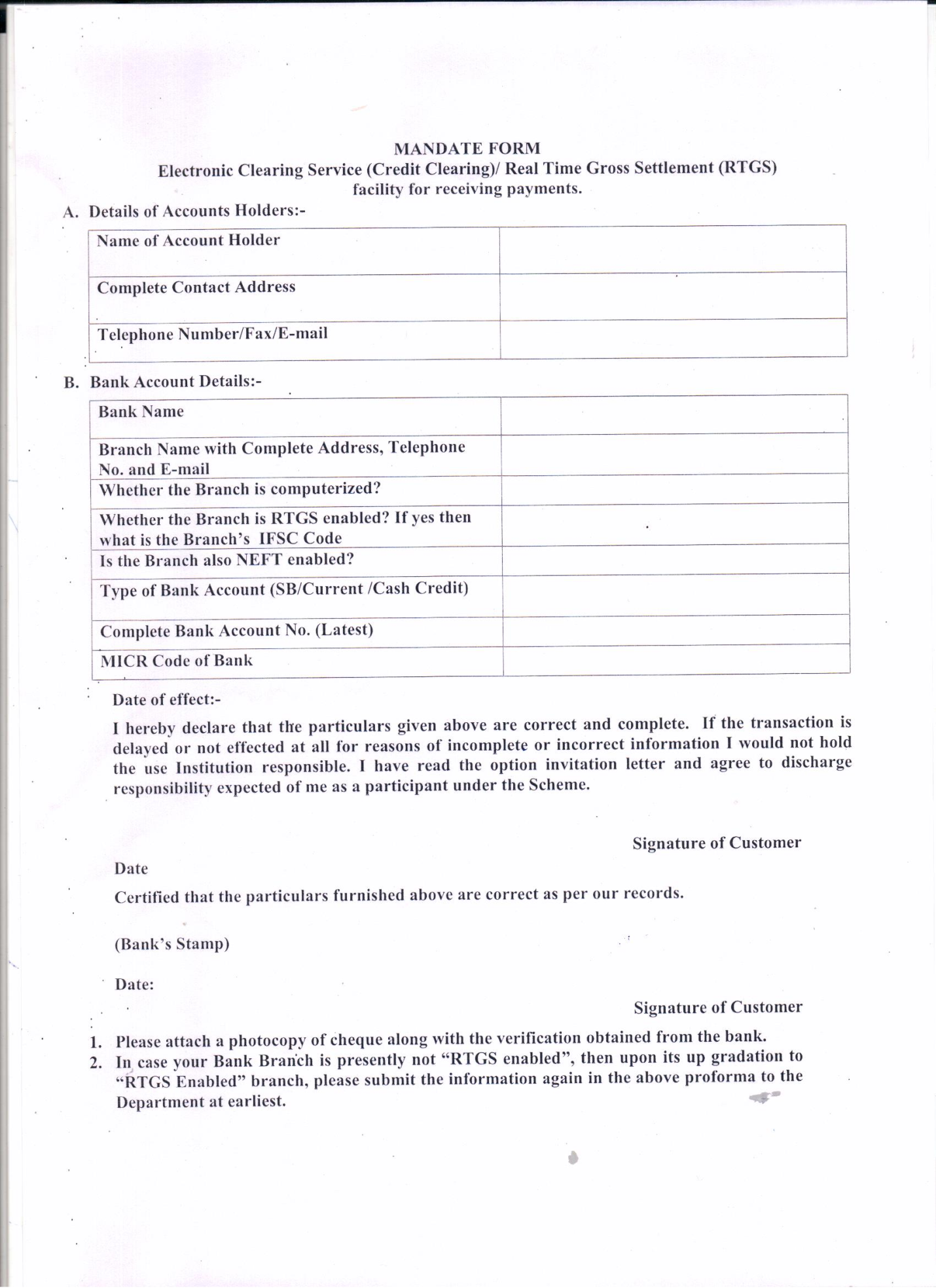                 REPUBLIC DAY PARADE CAMP-2018-19NOMINATION FORM FOR STATE/UT LEVEL SELECTION CAMP                REPUBLIC DAY PARADE CAMP-2018-19NOMINATION FORM FOR STATE/UT LEVEL SELECTION CAMPA: PERSONAL DETAILS (in capital letters)Name: Mr./Miss________________________________________(Surname )                       (First name)  Nomination is for :  Pre R.D. Parade Camp                                     Photo  Date of birth: _________________________________________ Father’s Name: ________________________________________ Mother’s Name: _______________________________________Class in the current Session : ______________________________A: PERSONAL DETAILS (in capital letters)Name: Mr./Miss________________________________________(Surname )                       (First name)  Nomination is for :  Pre R.D. Parade Camp                                     Photo  Date of birth: _________________________________________ Father’s Name: ________________________________________ Mother’s Name: _______________________________________Class in the current Session : ______________________________B: CONTACT DETAILSB: CONTACT DETAILS(i) Contact Address & Telephone no.Telephone No(s):Mobile No(s): (ii) Permanent Address & Telephone noTelephone No(s):Mobile No(s):E mail IDC: NSS UNIT DETAILSC: NSS UNIT DETAILS(i) Name & Address of Prog. OfficerTelephone No(s):Mobile No(s):(i) Name & Address of Prog. CoordinaorTelephone No(s):Mobile No(s):D: OTHER DETAILSD: OTHER DETAILS(i)   Height (in cm) ______________(iii)  Food habit:    Veg/ Non-Veg____(v) NSS Camps attended:(ii)  Weight (Kg.) ___________________(iv) Blood Group: __________________(vi)  NSS Enrollment Year: ___________(viii) Hobbies:Signature of the Volunteer & DateSignature of the Prog. Officer & Date(SEAL)